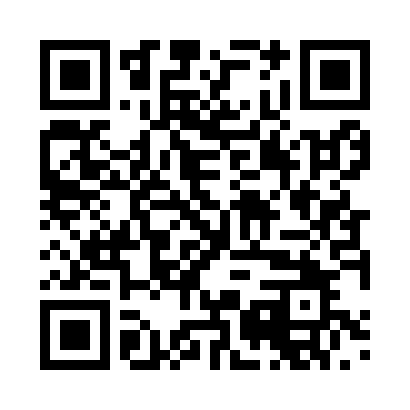 Prayer times for Audorfel, GermanyWed 1 May 2024 - Fri 31 May 2024High Latitude Method: Angle Based RulePrayer Calculation Method: Muslim World LeagueAsar Calculation Method: ShafiPrayer times provided by https://www.salahtimes.comDateDayFajrSunriseDhuhrAsrMaghribIsha1Wed3:185:431:075:098:3210:462Thu3:155:411:075:108:3310:493Fri3:115:391:075:108:3510:524Sat3:085:381:075:118:3610:555Sun3:045:361:065:128:3810:586Mon3:015:341:065:128:3911:017Tue2:575:321:065:138:4111:048Wed2:545:311:065:148:4311:079Thu2:525:291:065:148:4411:1110Fri2:515:281:065:158:4611:1311Sat2:505:261:065:158:4711:1412Sun2:505:241:065:168:4911:1513Mon2:495:231:065:168:5011:1514Tue2:495:211:065:178:5211:1615Wed2:485:201:065:188:5311:1716Thu2:475:191:065:188:5411:1717Fri2:475:171:065:198:5611:1818Sat2:465:161:065:198:5711:1919Sun2:465:151:065:208:5911:1920Mon2:455:131:065:209:0011:2021Tue2:455:121:065:219:0111:2022Wed2:445:111:075:219:0311:2123Thu2:445:101:075:229:0411:2224Fri2:445:091:075:229:0511:2225Sat2:435:081:075:239:0711:2326Sun2:435:071:075:239:0811:2327Mon2:435:061:075:249:0911:2428Tue2:425:051:075:249:1011:2529Wed2:425:041:075:259:1111:2530Thu2:425:031:075:259:1211:2631Fri2:425:021:085:269:1311:26